Multimedia Project : Radio Commercial RubricIndependent Practice Activity #2Student Name: _____________________________________________________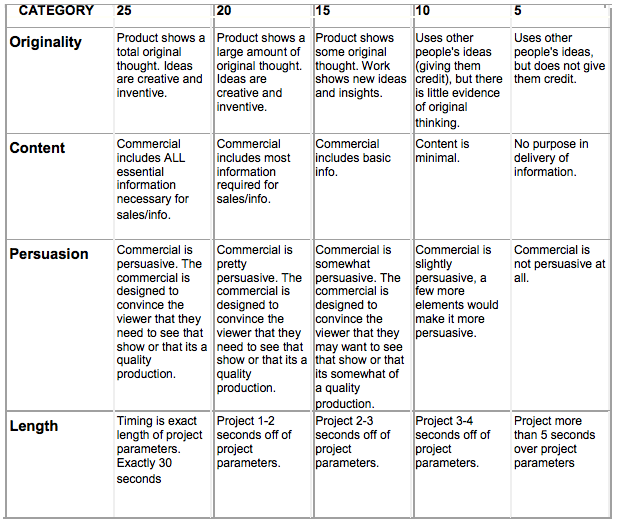 Total Score _________Maximum 100 Points